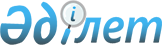 О районном бюджете Уалихановского района на 2017-2019 годыРешение Уалихановского районного маслихата Северо-Казахстанской области от 26 декабря 2016 года № 2-10 с. Зарегистрировано Департаментом юстиции Северо-Казахстанской области 9 января 2017 года № 4008.
      В соответствии с пунктом 2 статьи 75 Бюджетного кодекса Республики Казахстан от 4 декабря 2008 года, подпунктом 1) пункта 1 статьи 6 Закона Республики Казахстан от 23 января 2001 года "О местном государственном управлении и самоуправлении в Республике Казахстан", Уалихановский районный маслихат РЕШИЛ:
      1. Утвердить Уалихановский районный бюджет на 2017-2019 годы согласно приложениям 1, 2 и 3 соответственно, в том числе на 2017 год в следующих объемах:
      1) доходы — 2 988 714,5 тысяч тенге, в том числе:
      налоговые поступления — 385 100,4 тысяч тенге; 
      неналоговые поступления — 17 814 тысяч тенге; 
      поступления от продажи основного капитала — 6 991 тысяч тенге;
      поступления трансфертов — 2 578 779,1 тысяч тенге;
      2) затраты — 3 014 498,0 тысяч тенге;
      3) чистое бюджетное кредитование — 55 417,2 тысяч тенге, в том числе:
      бюджетные кредиты – 67 482 тысяч тенге;
      погашение бюджетных кредитов – 12 064,8 тысяч тенге;
      4) сальдо по операциям с финансовыми активами — 20 000 тысяч тенге, в том числе:
      приобретение финансовых активов – 20 000 тысяч тенге;
      поступления от продажи финансовых активов государства – 0; 
      5) дефицит (профицит) бюджета — - 101 200,7 тысяч тенге;
      6) финансирование дефицита (использование профицита) бюджета – 101 200,7 тысяч тенге, в том числе:
      поступление займов – 67 482 тысяч тенге;
      погашение займов – 12 064,8 тысяч тенге;
      используемые остатки бюджетных средств – 45783,5 тысяч тенге.
      Сноска. Пункт 1 - в редакции решения Уалихановского районного маслихата Северо-Казахстанской области от 28.11.2017 № 4-18с (вводится в действие с 01.01.2017).

      2. Установить, что доходы районного бюджета на 2017 год формируются в соответствии с Бюджетным кодексом Республики Казахстан от 4 декабря 2008 года за счет следующих налоговых поступлений: 

      по нормативам распределения расходов, установленным решением областного маслихата по индивидуальному подоходному налогу с доходов, не облагаемых у источника выплаты в размере 100 процента и социальному налогу в размере 84 процента;

      налога на имущество физических лиц, юридических лиц и индивидуальных предпринимателей;

      земельного налога;

      налога на транспортные средства;

      единого земельного налога;

      акцизы на бензин (за исключением авиационного) и дизельное топливо;

      платы за пользование земельными участками;

      лицензионного сбора на право занятия отдельными видами деятельности;

      государственная пошлина, кроме консульского сбора и государственных пошлин, зачисляемых в республиканский бюджет.

      3. Установить, что доходы районного бюджета формируются за счет следующих неналоговых поступлений:

      доходов от аренды имущества, находящейся в коммунальной собственности района;

      продажи государственного имущества, закрепленного за государственными учреждениями.

      4. Установить, что доходы районного бюджета формируются за счет следующих поступлений от продажи основного капитала:

      поступлений от продажи земельных участков, за исключением земельных участков сельскохозяйственного назначения.

      5. Предусмотреть бюджетные субвенции, передаваемые из областного бюджета в бюджет района в сумме 2 229 536 тысяч тенге.

      6. Установить, что в процессе исполнения районного бюджета на 2017 год не подлежат секвестру бюджетные программы, согласно приложению 4. 

      7. Установить специалистам в области здравоохранения, социального обеспечения, образования, культуры, спорта и ветеринарии, являющимся гражданскими служащими и работающим в сельских населенных пунктах повышенные на двадцать пять процентов оклады и тарифные ставки по сравнению со ставками специалистов, занимающихся этими видами деятельности в городских условиях.

      Действие настоящего пункта распространяется на ветеринарных специалистов ветеринарных пунктов, осуществляющих деятельность в области ветеринарии.

      8. Утвердить резерв местного исполнительного органа района на 2017 год в сумме 6 000 тысяч тенге.

      9. Утвердить бюджетные программы каждого сельского округа на 2017-2019 годы согласно приложениям 5, 6, 7 соответственно.

      10. Обеспечить в 2017 году выплату заработной платы работникам бюджетной сферы в полном объеме.

      11. Установить, что в расходах районного бюджета на 2017 год по бюджетной программе 451.007.029 "Социальная помощь отдельным категориям нуждающихся граждан по решениям местных представительных органов" предусмотрены социальные выплаты отдельным категориям нуждающихся граждан, согласно приложению 8. 

      12. Учесть в районном бюджете на 2017 год целевые трансферты из республиканского бюджета в том числе на:

      1) доплату учителям, прошедшим стажировку по языковым курсам;

      2) доплату учителям за замещение на период обучения основного сотрудника;

      3) внедрение обусловленной денежной помощи по проекту "Өрлеу";

      4) на реализацию Плана мероприятий по обеспечению прав и улучшению жизни инвалидов;

      5) развитие рынка труда.

      Распределение указанных целевых трансфертов из республиканского бюджета определяется постановлением акимата Уалихановского района о реализации решения Уалихановского районного маслихата о районном бюджете на 2017-2019 годы.

      13. Учесть в районном бюджете на 2017 год бюджетные кредиты из республиканского бюджета на реализацию мер социальной поддержки специалистов.

      14. Учесть в районном бюджете на 2017 год целевые трансферты из областного бюджета, в том числе:

      1) на строительство физкультурно-оздоровительного комплекса с инженерно-коммуникационной инфраструктурой по ул. Шокана Уалиханова, 148А в селе Кишкенеколь Уалихановского района;

      2) на текущий ремонт автомобильной дороги районного значения "Коктерек-Тоспа-Жаскайрат-Кайрат" Уалихановского района;

      3) на Программу развития продуктивной занятости и массового предпринимательства. 

      4) исключен решением маслихата Уалихановского района Северо-Казахстанской области от 05.05.2017 № 3-15 с (вводится в действие с 01.01.2017).


      4) формирование уставного капитала товарищества с органиченной ответственностью "Кызылту Су Арнасы";
      5) на текущий ремонт автодороги районного значения "Ундурус-Жумысшы-Жамбыл".
      Распределение указанных сумм определяется постановлением акимата Уалихановского района о реализации решения Уалихановского районного маслихата о районном бюджете на 2017-2019 годы. 

      Сноска. Пункт 14 с изменениями, внесенными решением маслихата Уалихановского района Северо-Казахстанской области от 09.03.2017 № 3-12с (вводится в действие с 01.01.2017); от 05.05.2017 № 3-15 с (вводится в действие с 01.01.2017); от 15.09.2017 № 2-17с (вводится в действие с 01.01.2017).

      15. Учесть в районном бюджете на 2017 год передачу трансфертов органам местного самоуправления согласно приложению 9. 

      15-1. Предусмотреть в районном бюджете расходы за счет свободных остатков бюджетных средств, сложившихся на начало финансового года в сумме 45783,5 тысяч тенге, согласно приложению 10. 

      Сноска. Решение дополнено пунктом 15-1 в соответствии с решением маслихата Уалихановского района Северо-Казахстанской области от 09.03.2017 № 3-12с (вводится в действие с 01.01.2017).

      16. Настоящее решение вводится в действие с 1 января 2017 года.

 Уалихановский районный бюджет на 2017 год 
      Сноска. Приложение 1 - в редакции решения Уалихановского районного маслихата Северо-Казахстанской области от 28.11.2017 № 4-18с (вводится в действие с 01.01.2017).
      продолжение таблицы Уалихановский районный бюджет на 2018 год Уалихановский районный бюджет на 2019 год ПЕРЕЧЕНЬ 
районных бюджетных программ, не подлежащих секвестру в процессе исполнения районного бюджета на 2017 год ПЕРЕЧЕНЬ 
бюджетных программ каждого сельского округа на 2017 год 
      Сноска. Приложение 5 - в редакции решения Уалихановского районного маслихата Северо-Казахстанской области от 28.11.2017 № 4-18с (вводится в действие с 01.01.2017). ПЕРЕЧЕНЬ 
бюджетных программ каждого сельского округа на 2018 год ПЕРЕЧЕНЬ 
бюджетных программ каждого сельского округа на 2019 год Социальные выплаты отдельным категориям нуждающихся граждан по бюджетной программе 451.007.029 "Социальная помощь отдельным категориям нуждающихся граждан по решениям местных представительных органов" на 2016 год Распределение трансфертов органам местного самоуправления по сельским округам на 2017 год Расходы за счет свободных остатков бюджетных средств, сложившихся на 1 января 2017 года 
      Сноска. Решение дополнено приложением 10 в соответствии с решением маслихата Уалихановского района Северо-Казахстанской области от 09.03.2017 № 3-12с (вводится в действие с 01.01.2017).


					© 2012. РГП на ПХВ «Институт законодательства и правовой информации Республики Казахстан» Министерства юстиции Республики Казахстан
				
      Председатель 
Х сессии VI созыва

К.Капышев

      Секретарь Уалихановского 
районного маслихата

Б.Кадиров
Приложение 1 к решению Уалихановского районного маслихата № 2-10с от 26 декабря 2016 года
Категория
Наименование
Сумма тыс.тенге
Класс
Наименование
Сумма тыс.тенге
Подкласс
Наименование
Сумма тыс.тенге
1
1
1
2
3
I. ДОХОДЫ
2988714,5
1
HАЛОГОВЫЕ ПОСТУПЛЕHИЯ
385100,4
01
Подоходный налог
16151
2
Индивидуальный подоходный налог
16151
03
Социальный налог
146405,4
1
Социальный налог
146405,4
04
Налоги на собственность
115688
1
Налоги на имущество
78226
3
Земельный налог
2615
4
Налог на транспортные средства
26964
5
Единый земельный налог
7883
05
Внутренние налоги на товары, работы и услуги
104450
2
Акцизы
1605
3
Поступления за использование природных и других ресурсов
96163
4
Сборы за ведение предпринимательской и профессиональной деятельности
6682
08
Обязательные платежи, взимаемые за совершение юридически значимых действий и (или) выдачу документов уполномоченными на то государственными органами или должностными лицами
2406
1
Государственная пошлина 
2406
2
HЕHАЛОГОВЫЕ ПОСТУПЛЕHИЯ
17844
01
Доходы от государственной собственности
11598
5
Доходы от аренды имущества, находящегося в государственной собственности
4080
7
Вознаграждения по кредитам, выданным из государственного бюджета
18
9
Прочие доходы от государственной собственности
7500
02
Поступления от реализации товаров (работ, услуг) государственными учреждениями, финансируемыми из государственного бюджета
60
1
Поступления от реализации товаров (работ, услуг) государственными учреждениями, финансируемыми из государственного бюджета
60
04
Штрафы, пени, санкции, взыскания, налагаемые государственными учреждениями, финансируемыми из государственного бюджета, а также содержащимися и финансируемыми из бюджета (сметы расходов) Национального Банка Республики Казахстан 
186
1
Штрафы, пени, санкции, взыскания, налагаемые государственными учреждениями, финансируемыми из государственного бюджета, а также содержащимися и финансируемыми из бюджета (сметы расходов) Национального Банка Республики Казахстан, за исключением поступлений от организаций нефтяного сектора
186
06
Прочие неналоговые поступления
6000
1
Прочие неналоговые поступления
6000
3
Поступления от продажи основного капитала
6991
01
Продажа государственного имущества, закрепленного за государственными учреждениями
1991
1
Продажа государственного имущества, закрепленного за государственными учреждениями
1991
03
Продажа земли и нематериальных активов
5000
1
Продажа земли 
5000
4
 Поступления трансфертов
2578779,1
02
Трансферты из вышестоящих органов
государственного управления
2578779,1
2
Трансферты из областного бюджета
2578779,1
Функциональнаягруппа
Наименование
Сумма тыс.тенге
Администратор
Администратор
Наименование
Сумма тыс.тенге
Программа
Наименование
Сумма тыс.тенге
1
2
3
II. ЗАТРАТЫ
3014498
1
Государственные услуги общего характера
284708,7
112
Аппарат маслихата района (города областного значения)
15302
001
Услуги по обеспечению деятельности маслихата района (города областного значения)
15302
122
Аппарат акима района (города областного значения)
88643
001
Услуги по обеспечению деятельности акима района (города областного значения)
87788
003
Капитальные расходы государственного органа
855
123
Аппарат акима района в городе, города районного значения, поселка, села, сельского округа
134114
001
Услуги по обеспечению деятельности акима района в городе, города районного значения, поселка, села, сельского округа
128254
022
Капитальные расходы государственного органа
5860
459
Отдел экономики и финансов района (города областного значения)
861
010
Приватизация, управление коммунальным имуществом, постприватизационная деятельность и регулирование споров, связанных с этим
861
495
Отдел архитектуры, строительства, жилищно-коммунального хозяйства, пассажирского транспорта и автомобильных дорог района (города областного значения)
18335,7
001
Услуги по реализации государственной политики на местном уровне в области архитектуры, строительства, жилищно-коммунального хозяйства, пассажирского транспорта и автомобильных дорог 
14880,7
003
Капитальные расходы государственного органа 
3455
459
Отдел экономики и финансов района (города областного значения)
27453
001
Услуги по реализации государственной политики в области формирования и развития экономической политики, государственного планирования, исполнения бюджета района и управления коммунальной собственностью района (города областного значения)
27004,7
015
Капитальные расходы государственного органа
448,3
2
Оборона
7835,4
122
Аппарат акима района (города областного значения)
7835,4
005
Мероприятия в рамках исполнения всеобщей воинской обязанности
4256,6
006
Предупреждение и ликвидация чрезвычайных ситуаций масштаба района (города областного значения)
2757,5
007
Мероприятия по профилактике и тушению степных пожаров районного (городского) масштаба, а также пожаров в населенных пунктах, в которых не созданы органы государственной противопожарной службы
821,3
3
Общественный порядок, безопасность, правовая, судебная, уголовно-исполнительная деятельность
1235,4
495
Отдел архитектуры, строительства, жилищно-коммунального хозяйства, пассажирского транспорта и автомобильных дорог района (города областного значения)
1235,4
019
Обеспечение безопасности дорожного движения в населенных пунктах
1235,4
4
Образование
1938677,7
123
Аппарат акима района в городе, города районного значения, поселка, села, сельского округа
1306,7
005
Организация бесплатного подвоза учащихся до школы и обратно в сельской местности
1306,7
464
Отдел образования района (города областного значения)
236730
009
Обеспечение деятельности организаций дошкольного воспитания и обучения
109908
040
Реализация государственного образовательного заказа
в дошкольных организациях образования
126822
464
Отдел образования района (города областного значения)
1588792,9
003
Общеобразовательное обучение
1530765,2
006
Дополнительное образование для детей
22561
005
Приобретение и доставка учебников, учебно-методических комплексов для государственных учреждений образования района (города областного значения)
35466,7
465
Отдел физической культуры и спорта района (города областного значения)
31997,4
017
Дополнительное образование для детей и юношества по спорту
31997,4
464
Отдел образования района (города областного значения)
79850,7
001
Услуги по реализации государственной политики на местном уровне в области образования 
21008,5
015
Ежемесячная выплата денежных средств опекунам (попечителям) на содержание ребенка-сироты (детей-сирот), и ребенка (детей), оставшегося без попечения родителей
8292,7
029
Обследование психического здоровья детей и подростков и оказание психолого-медико-педагогической консультативной помощи населению
10814
067
Капитальные расходы подведомственных государственных
учреждений и организаций
39735,5
6
Социальная помощь и социальное обеспечение
145323,9
464
Отдел образования района (города областного значения)
4679
030
Содержание ребенка (детей), переданного патронатным воспитателям
4679
451
Отдел занятости и социальных программ района (города областного значения)
94378,9
002
Программа занятости
44049,9
005
Государственная адресная социальная помощь
278,4
007
Социальная помощь отдельным категориям нуждающихся граждан по решениям местных представительных органов
14881
010
Материальное обеспечение детей-инвалидов, воспитывающихся и обучающихся на дому
585,5
014
Оказание социальной помощи нуждающимся гражданам на дому
20529
016
Государственные пособия на детей до 18 лет
3904,5
017
Обеспечение нуждающихся инвалидов обязательными гигиеническими средствами и предоставление услуг специалистами жестового языка, индивидуальными помощниками в соответствии с индивидуальной программой реабилитации инвалида
5329,6
025
Внедрение обусловленной денежной помощи по проекту Өрлеу
4821
451
Отдел занятости и социальных программ района (города областного значения)
29837
001
Услуги по реализации государственной политики на местном уровне в области обеспечения занятости и реализации социальных программ для населения
29567
011
Оплата услуг по зачислению, выплате и доставке пособий и других социальных выплат
270
495
Отдел архитектуры, строительства, жилищно-коммунального хозяйства, пассажирского транспорта и автомобильных дорог района (города областного значения)
162
050
Реализация Плана мероприятий по обеспечению прав и улучшению качества жизни инвалидов в Республике Казахстан на 2012–2018годы
162
451
Отдел занятости и социальных программ района (города областного значения)
16267
023
Обеспечение деятельности центров занятости населения
16267
7
Жилищно-коммунальное хозяйство
38081,1
123
Аппарат акима района в городе, города районного значения, поселка, села, сельского округа
9728,5
027
Ремонт и благоустройство объектов городов и сельских населенных пунктов в рамках Программы развития продуктивной занятости и массового предпринимательства
9728,5
123
Аппарат акима района в городе, города районного значения, поселка, села, сельского округа
14537,1
008
Освещение улиц населенных пунктов
10121,1
011
Благоустройство и озеленение населенных пунктов
4416
495
Отдел архитектуры, строительства, жилищно-коммунального хозяйства, пассажирского транспорта и автомобильных дорог района (города областного значения)
13815,5
007
Проектирование и (или) строительство, реконструкция жилья коммунального жилищного фонда
2832
016
Функционирование системы водоснабжения и водоотведения
6435,9
058
Развитие системы водоснабжения и водоотведения в сельских населенных пунктах
757
025
Освещение улиц населенных пунктов
2490,6
031
Обеспечение санитарии населенных пунктов
1300
8
Культура, спорт, туризм и информационное пространство
314719,4
123
Аппарат акима района в городе, города районного значения, поселка, села, сельского округа
33912,4
006
Поддержка культурно-досуговой работы на местном уровне
33912,4
455
Отдел культуры и развития языков района (города областного значения)
36869
003
Поддержка культурно-досуговой работы
30369
032
Капитальные расходы подведомственных государственных учреждений и организаций 
6500
465
Отдел физической культуры и спорта района (города областного значения)
18043
001
Услуги по реализации государственной политики на местном уровне в сфере физической культуры и спорта
9654,5
006
Проведение спортивных соревнований на районном (города областного значения) уровне
5687,5
007
Подготовка и участие членов сборных команд района (города областного значения) по различным видам спорта на областных спортивных соревнованиях
2701
456
Отдел внутренней политики района (города областного значения)
6591
002
Услуги по проведению государственной информационной политики 
6591
495
Отдел архитектуры, строительства, жилищно-коммунального хозяйства, пассажирского транспорта и автомобильных дорог района (города областного значения)
155259
021
Развитие объектов спорта
155259
455
Отдел культуры и развития языков района (города областного значения)
34353
006
Функционирование районных (городских) библиотек
33902
007
Развитие государственного языка и других языков народа Казахстана
451
456
Отдел внутренней политики района (города областного значения)
19739
001
Услуги по реализации государственной политики на местном уровне в области информации, укрепления государственности и формирования социального оптимизма граждан
10534,5
003
Реализация мероприятий в сфере молодежной политики
9204,5
455
Отдел культуры и развития языков района (города областного значения)
9953
001
Услуги по реализации государственной политики на местном уровне в области развития языков и культуры 
9953
10
Сельское, водное, лесное, рыбное хозяйство, особо охраняемые природные территории, охрана окружающей среды и животного мира, земельные отношения
127026,8
459
Отдел экономики и финансов района (города областного значения)
11371
099
Реализация мер по оказанию социальной поддержки специалистов
11371
462
Отдел сельского хозяйства района (города областного значения)
18487
001
Услуги по реализации государственной политики на местном уровне в сфере сельского хозяйства
18487
473
Отдел ветеринарии района (города областного значения)
81854,8
001
Услуги по реализации государственной политики на местном уровне в сфере ветеринарии
11309
003
Капитальные расходы государственного органа 
4200
005
Обеспечение функционирования скотомогильников (биотермических ям)
1434,3
006
Организация санитарного убоя больных животных
1452,2
007
Организация отлова и уничтожения бродячих собак и кошек
800
009
Проведение ветеринарных мероприятий по энзоотическим болезням животных
5395,8
010
Проведение мероприятий по идентификации сельскохозяйственных животных
1662,5
011
Проведение противоэпизоотических мероприятий
46727
047
Возмещение владельцам стоимости обезвреженных (обеззараженных) и переработанных без изъятия животных, продукции и сырья животного происхождения, представляющих опасность для здоровья
животных и человека
8874
463
Отдел земельных отношений района (города областного значения)
15314
001
Услуги по реализации государственной политики в области регулирования земельных отношений на территории района (города областного значения)
12236
007
Капитальные расходы государственного органов
3078
12
Транспорт и коммуникации
94441
495
Отдел архитектуры, строительства, жилищно-коммунального хозяйства, пассажирского транспорта и автомобильных дорог района (города областного значения)
94441
023
Обеспечение функционирования автомобильных дорог
93005
039
Субсидирование пассажирских перевозок по социально значимым городским (сельским), пригородным и внутрирайонным сообщениям
1000
045
Капитальный и средний ремонт автомобильных дорог районного значения и улиц населенных пунктов
436
13
Прочие
21735,8
123
Аппарат акима района в городе, города районного значения, поселка, села, сельского округа
8879
040
Реализация мер по содействию экономическому развитию регионов в рамках Программы развития регионов до 2020 года
8879
464
Отдел образования района (города областного значения)
2082
041
Реализация мер по содействию экономическому развитию регионов в рамках Программы "Развитие регионов"
2082
469
Отдел предпринимательства района (города областного значения)
8526
001
Услуги по реализации государственной политики на местном уровне в области развития предпринимательства
8526
459
Отдел экономики и финансов района (города областного значения)
2248,8
012
Резерв местного исполнительного органа района (города областного значения) 
2248,8
14
Обслуживание долга
18
459
Отдел экономики и финансов района (города областного значения)
18
021
Обслуживание долга местных исполнительных органов
по выплате вознаграждений и иных платежей по
займам из областного бюджета
18
15
Трансферты
40694,8
459
Отдел экономики и финансов района (города областного значения)
40694,8
006
Возврат неиспользованных (недоиспользованных) целевых трансфертов
22269,9
051
Трансферты органам местного самоуправления
6500
024
Целевые текущие трансферты из нижестоящего бюджета на компенсацию потерь вышестоящего бюджета в связи с изменением законодательства
7567,9
054
Возврат сумм неиспользованных (недоиспользованных) целевых трансфертов, выделенных из республиканского бюджета за счет целевого трансферта из Национального фонда Республики Казахстан
4357
3) Чистое бюджетное кредитование
55 417,2
Бюджетные кредиты
67 482
10
Сельское, водное, лесное, рыбное хозяйство, особо охраняемые природные территории, охрана окружающей среды и животного мира, земельные отношения
67 482
459
Отдел экономики и финансов района (города областного значения)
67 482
018
Бюджетные кредиты для реализации мер социальной поддержки специалистов
67 482
Категория
Категория
Категория
Наименование
Сумма, тыс.тенге
Класс
Класс
Наименование
Сумма, тыс.тенге
Подкласс
Наименование
Сумма, тыс.тенге
5
Погашение бюджетных кредитов
12 064,8
01
Погашение бюджетных кредитов
12 064,8
1
Погашение бюджетных кредитов, выданных из государственного бюджета
12 064,8
4) Сальдо по операциям с финансовыми активами
20 000
Функциональная группа
Функциональная группа
Функциональная группа
Наименование
Сумма, тыс.тенге
Администратор
Наименование
Сумма, тыс.тенге
Программа
Наименование
Сумма, тыс.тенге
Приобретение финансовых активов
20 000
13
Прочие
20 000
495
Отдел архитектуры, строительства, жилищно-коммунального хозяйства, пассажирского транспорта и автомобильных дорог района (города областного значения)
20 000
065
Формирование или увеличение уставного капитала юридических лиц
20000
Категория
Категория
Категория
Наименование
Сумма, тыс.тенге
Класс
Класс
Наименование
Сумма, тыс.тенге
Подкласс
Подкласс
Наименование
Сумма, тыс.тенге
6
Поступления от продажи финансовых активов государства
0
01
Поступления от продажи финансовых активов государства
0
1
Поступления от продажи финансовых активов внутри страны
0
5) Дефицит (профицит) бюджета
-101 200,7
6) Финансирование дефицита (использование профицита) бюджета
101 200,7
7
Поступления займов
67 482
01
Внутренние государственные займы
67 482
2
Договоры займа
67 482
Функциональная группа
Функциональная группа
Функциональная группа
Наименование
Сумма, тыс.тенге
Администратор
Администратор
Наименование
Сумма, тыс.тенге
Программа
Наименование
Сумма, тыс.тенге
16
Погашение займов
12 064,8
459
Отдел экономики и финансов района (города областного значения)
12 064,8
005
Погашение долга местного исполнительного органа перед вышестоящим бюджетом
12 064,8
Категория
Категория
Категория
Наименование
Сумма, тыс.тенге
Класс
Класс
Наименование
Сумма, тыс.тенге
Подкласс
Наименование
Сумма, тыс.тенге
8
Используемые остатки бюджетных средств
45 783,5
01
Остатки бюджетных средств
45 783,5
1
Свободные остатки бюджетных средств
45 783,5Приложение 2 к решению Уалихановского районного маслихата № 2-10с от 26 декабря 2016 года
Категория
Наименование
Сумма тыс.тенге
Класс
Наименование
Сумма тыс.тенге
Подкласс
Наименование
Сумма тыс.тенге
1
1
1
2
3
I. ДОХОДЫ
2745779
1
HАЛОГОВЫЕ ПОСТУПЛЕHИЯ
382042
01
Подоходный налог
15349
2
Индивидуальный подоходный налог
15349
03
Социальный налог
144304
1
Социальный налог
144304
04
Налоги на собственность
110734
1
Налоги на имущество
70522
3
Земельный налог
3393
4
Налог на транспортные средства
31282
5
Единый земельный налог
5537
05
Внутренние налоги на товары, работы и услуги
108942
2
Акцизы
1661
3
Поступления за использование природных и других ресурсов
99529
4
Сборы за ведение предпринимательской и профессиональной деятельности
7752
08
Обязательные платежи, взимаемые за совершение юридически значимых действий и (или) выдачу документов уполномоченными на то государственными органами или должностными лицами
2713
1
Государственная пошлина 
2713
2
HЕHАЛОГОВЫЕ ПОСТУПЛЕHИЯ
13262
01
Доходы от государственной собственности
7866
5
Доходы от аренды имущества, находящегося в государственной собственности
4244
9
Прочие доходы от государственной собственности
3622
02
Поступления от реализации товаров (работ, услуг) государственными учреждениями, финансируемыми из государственного бюджета
221
1
Поступления от реализации товаров (работ, услуг) государственными учреждениями, финансируемыми из государственного бюджета
221
06
Прочие неналоговые поступления
5175
1
Прочие неналоговые поступления
5175
3
Поступления от продажи основного капитала
11385
01
Продажа государственного имущества, закрепленного за государственными учреждениями
2070
1
Продажа государственного имущества, закрепленного за государственными учреждениями
2070
03
Продажа земли и нематериальных активов
9315
1
Продажа земли 
9315
4
 Поступления трансфертов
2339090
02
Трансферты из вышестоящих органов
государственного управления
2339090
Функциональная группа
Наименование
Сумма тыс.тенге
Администратор
Администратор
Наименование
Сумма тыс.тенге
Программа
Наименование
Сумма тыс.тенге
1
2
3
II. ЗАТРАТЫ
2745779
1
Государственные услуги общего характера
285552
112
Аппарат маслихата района (города областного значения)
15816
001
Услуги по обеспечению деятельности маслихата района (города областного значения)
15816
122
Аппарат акима района (города областного значения)
85793
001
Услуги по обеспечению деятельности акима района (города областного значения)
85793
123
Аппарат акима района в городе, города районного значения, поселка, села, сельского округа
138521
001
Услуги по обеспечению деятельности акима района в городе, города районного значения, поселка, села, сельского округа
138521
459
Отдел экономики и финансов района (города областного значения)
1511
003
Проведение оценки имущества в целях налогообложения
547
010
Приватизация, управление коммунальным имуществом, постприватизационная деятельность и регулирование споров, связанных с этим
964
495
Отдел архитектуры, строительства, жилищно-коммунального хозяйства, пассажирского транспорта и автомобильных дорог района (города областного значения)
15621
001
Услуги по реализации государственной политики на местном уровне в области архитектуры, строительства, жилищно-коммунального хозяйства, пассажирского транспорта и автомобильных дорог 
15621
459
Отдел экономики и финансов района (города областного значения)
28290
001
Услуги по реализации государственной политики в области формирования и развития экономической политики, государственного планирования, исполнения бюджета района и управления коммунальной собственностью района (города областного значения)
28290
2
Оборона
10389
122
Аппарат акима района (города областного значения)
10389
005
Мероприятия в рамках исполнения всеобщей воинской обязанности
6201
006
Предупреждение и ликвидация чрезвычайных ситуаций масштаба района (города областного значения)
3141
007
Мероприятия по профилактике и тушению степных пожаров районного (городского) масштаба, а также пожаров в населенных пунктах, в которых не созданы органы государственной противопожарной службы
1047
3
Общественный порядок, безопасность, правовая, судебная, уголовно-исполнительная деятельность
2241
495
Отдел архитектуры, строительства, жилищно-коммунального хозяйства, пассажирского транспорта и автомобильных дорог района (города областного значения)
2241
019
Обеспечение безопасности дорожного движения в населенных пунктах
2241
4
Образование
1968903
123
Аппарат акима района в городе, города районного значения, поселка, села, сельского округа
1154
005
Организация бесплатного подвоза учащихся до школы и обратно в сельской местности
1154
464
Отдел образования района (города областного значения)
242439
009
Обеспечение деятельности организаций дошкольного воспитания и обучения
113842
040
Реализация государственного образовательного заказа
в дошкольных организациях образования
128597
464
Отдел образования района (города областного значения)
1637996
003
Общеобразовательное обучение
1593485
006
Дополнительное образование для детей
25943
005
Приобретение и доставка учебников, учебно-методических комплексов для государственных учреждений образования района (города областного значения)
18568
465
Отдел физической культуры и спорта района (города областного значения)
32968
017
Дополнительное образование для детей и юношества по спорту
32968
464
Отдел образования района (города областного значения)
54346
001
Услуги по реализации государственной политики на местном уровне в области образования 
19064
015
Ежемесячная выплата денежных средств опекунам (попечителям) на содержание ребенка-сироты (детей-сирот), и ребенка (детей), оставшегося без попечения родителей
8967
029
Обследование психического здоровья детей и подростков и оказание психолого-медико-педагогической консультативной помощи населению
12758
067
Капитальные расходы подведомственных государственных
учреждений и организаций
13557
6
Социальная помощь и социальное обеспечение
136698
464
Отдел образования района (города областного значения)
4694
030
Содержание ребенка (детей), переданного патронатным воспитателям
4694
451
Отдел занятости и социальных программ района (города областного значения)
82303
002
Программа занятости
11381
005
Государственная адресная социальная помощь
319
007
Социальная помощь отдельным категориям нуждающихся граждан по решениям местных представительных органов
23508
010
Материальное обеспечение детей-инвалидов, воспитывающихся и обучающихся на дому
650
014
Оказание социальной помощи нуждающимся гражданам на дому
25440
016
Государственные пособия на детей до 18 лет
8609
017
Обеспечение нуждающихся инвалидов обязательными гигиеническими средствами и предоставление услуг специалистами жестового языка, индивидуальными помощниками в соответствии с индивидуальной программой реабилитации инвалида
6546
025
Внедрение обусловленной денежной помощи по проекту Өрлеу
5850
451
Отдел занятости и социальных программ района (города областного значения)
49701
001
Услуги по реализации государственной политики на местном уровне в области обеспечения занятости и реализации социальных программ для населения
32099
011
Оплата услуг по зачислению, выплате и доставке пособий и других социальных выплат
514
023
Обеспечение деятельности центров занятости населения
17088
7
Жилищно-коммунальное хозяйство
14092
123
Аппарат акима района в городе, города районного значения, поселка, села, сельского округа
9672
008
Освещение улиц населенных пунктов
9552
010
Содержание мест захоронений и погребение безродных
120
495
Отдел архитектуры, строительства, жилищно-коммунального хозяйства, пассажирского транспорта и автомобильных дорог района (города областного значения)
4420
025
Освещение улиц населенных пунктов
3029
031
Обеспечение санитарии населенных пунктов
1391
8
Культура, спорт, туризм и информационное пространство
155809
123
Аппарат акима района в городе, города районного значения, поселка, села, сельского округа
34676
006
Поддержка культурно-досуговой работы на местном уровне
34676
455
Отдел культуры и развития языков района (города областного значения)
30619
003
Поддержка культурно-досуговой работы
30619
465
Отдел физической культуры и спорта района (города областного значения)
14108
001
Услуги по реализации государственной политики на местном уровне в сфере физической культуры и спорта
10050
006
Проведение спортивных соревнований на районном (города областного значения) уровне
1222
007
Подготовка и участие членов сборных команд района (города областного значения) по различным видам спорта на областных спортивных соревнованиях
2836
456
Отдел внутренней политики района (города областного значения)
7052
002
Услуги по проведению государственной информационной политики 
7052
455
Отдел культуры и развития языков района (города областного значения)
37267
006
Функционирование районных (городских) библиотек
36792
007
Развитие государственного языка и других языков народа Казахстана
475
456
Отдел внутренней политики района (города областного значения)
21146
001
Услуги по реализации государственной политики на местном уровне в области информации, укрепления государственности и формирования социального оптимизма граждан
10515
003
Реализация мероприятий в сфере молодежной политики
10631
455
Отдел культуры и развития языков района (города областного значения)
10941
001
Услуги по реализации государственной политики на местном уровне в области развития языков и культуры 
10941
10
Сельское, водное, лесное, рыбное хозяйство, особо охраняемые природные территории, охрана окружающей среды и животного мира, земельные отношения
111839
459
Отдел экономики и финансов района (города областного значения)
12167
099
Реализация мер по оказанию социальной поддержки специалистов
12167
462
Отдел сельского хозяйства района (города областного значения)
19588
001
Услуги по реализации государственной политики на местном уровне в сфере сельского хозяйства
19588
473
Отдел ветеринарии района (города областного значения)
67830
001
Услуги по реализации государственной политики на местном уровне в сфере ветеринарии
11475
005
Обеспечение функционирования скотомогильников (биотермических ям)
1605
006
Организация санитарного убоя больных животных
2343
007
Организация отлова и уничтожения бродячих собак и кошек
856
009
Проведение ветеринарных мероприятий по энзоотическим болезням животных
5042
011
Проведение противоэпизоотических мероприятий
32064
047
Возмещение владельцам стоимости обезвреженных (обеззараженных) и переработанных без изъятия животных, продукции и сырья животного происхождения, представляющих опасность для здоровья животных и человека
14445
463
Отдел земельных отношений района (города областного значения)
12254
001
Услуги по реализации государственной политики в области регулирования земельных отношений на территории района (города областного значения)
12254
12
Транспорт и коммуникации
18070
495
Отдел архитектуры, строительства, жилищно-коммунального хозяйства, пассажирского транспорта и автомобильных дорог района (города областного значения)
18070
023
Обеспечение функционирования автомобильных дорог
17000
039
Субсидирование пассажирских перевозок по социально значимым городским (сельским), пригородным и внутрирайонным сообщениям
1070
13
Прочие
33686
123
Аппарат акима района в городе, города районного значения, поселка, села, сельского округа
16339
040
Реализация мер по содействию экономическому развитию регионов в рамках Программы "Развитие регионов"
16339
464
Отдел образования района (города областного значения)
2247
041
Реализация мер по содействию экономическому развитию регионов в рамках Программы "Развитие регионов"
2247
469
Отдел предпринимательства района (города областного значения)
8680
001
Услуги по реализации государственной политики на местном уровне в области развития предпринимательства
8680
459
Отдел экономики и финансов района (города областного значения)
6420
012
Резерв местного исполнительного органа района (города областного значения) 
6420
15
Трансферты
8500
459
Отдел экономики и финансов района (города областного значения)
8500
051
Трансферты органам местного самоуправления
8500
3) Чистое бюджетное кредитование
-12 065
Бюджетные кредиты
0
10
Сельское, водное, лесное, рыбное хозяйство, особо охраняемые природные территории, охрана окружающей среды и животного мира, земельные отношения
0
459
Отдел экономики и финансов района (города областного значения)
0
018
Бюджетные кредиты для реализации мер социальной поддержки специалистов
0
Категория
Категория
Категория
Наименование
Сумма, тыс.тенге
Класс
Класс
Наименование
Сумма, тыс.тенге
Подкласс
Наименование
Сумма, тыс.тенге
5
Погашение бюджетных кредитов
12 065
01
Погашение бюджетных кредитов
12 065
1
Погашение бюджетных кредитов, выданных из государственного бюджета
12 065
4) Сальдо по операциям с финансовыми активами
0
Функциональная группа
Функциональная группа
Функциональная группа
Наименование
Сумма, тыс.тенге
Администратор
Наименование
Сумма, тыс.тенге
Программа
Наименование
Сумма, тыс.тенге
Приобретение финансовых активов
0
13
Прочие
0
495
Отдел архитектуры, строительства, жилищно-коммунального хозяйства, пассажирского транспорта и автомобильных дорог района (города областного значения)
0
065
Формирование или увеличение уставного капитала юридических лиц
0
Категория
Категория
Категория
Наименование
Сумма, тыс.тенге
Класс
Класс
Наименование
Сумма, тыс.тенге
Подкласс
Подкласс
Наименование
Сумма, тыс.тенге
5) Дефицит (профицит) бюджета
12 065
6) Финансирование дефицита (использование профицита) бюджета
-12 065
7
Поступления займов
0
01
Внутренние государственные займы
0
2
Договоры займа
0
Функциональная группа
Функциональная группа
Функциональная группа
Наименование
Сумма, тыс.тенге
Администратор
Администратор
Наименование
Сумма, тыс.тенге
Программа
Наименование
Сумма, тыс.тенге
16
Погашение займов
12 065
459
Отдел экономики и финансов района (города областного значения)
12 065
005
Погашение долга местного исполнительного органа перед вышестоящим бюджетом
12 065
Категория
Категория
Категория
Наименование
Сумма, тыс.тенге
Класс
Класс
Наименование
Сумма, тыс.тенге
Подкласс
Наименование
Сумма, тыс.тенге
8
Используемые остатки бюджетных средств
0
01
Остатки бюджетных средств
0
1
Свободные остатки бюджетных средств
0Приложение 3 к решению Уалихановского районного маслихата № 2-10с от 26 декабря 2016 года
Категория
Наименование
Сумма тыс.тенге
Класс
Наименование
Сумма тыс.тенге
Подкласс
Наименование
Сумма тыс.тенге
1
1
1
2
3
I. ДОХОДЫ
2800622
1
HАЛОГОВЫЕ ПОСТУПЛЕHИЯ
395171
01
Подоходный налог
15871
2
Индивидуальный подоходный налог
15871
03
Социальный налог
149190
1
Социальный налог
149190
04
Налоги на собственность
114659
1
Налоги на имущество
73080
3
Земельный налог
3508
4
Налог на транспортные средства
32345
5
Единый земельный налог
5726
05
Внутренние налоги на товары, работы и услуги
112646
2
Акцизы
1718
3
Поступления за использование природных и других ресурсов
102913
4
Сборы за ведение предпринимательской и профессиональной деятельности
8015
08
Обязательные платежи, взимаемые за совершение юридически значимых действий и (или) выдачу документов уполномоченными на то государственными органами или должностными лицами
2805
1
Государственная пошлина 
2805
2
HЕHАЛОГОВЫЕ ПОСТУПЛЕHИЯ
13714
01
Доходы от государственной собственности
8134
5
Доходы от аренды имущества, находящегося в государственной собственности
4388
9
Прочие доходы от государственной собственности
3746
02
Поступления от реализации товаров (работ, услуг) государственными учреждениями, финансируемыми из государственного бюджета
229
1
Поступления от реализации товаров (работ, услуг) государственными учреждениями, финансируемыми из государственного бюджета
229
06
Прочие неналоговые поступления
5351
1
Прочие неналоговые поступления
5351
3
Поступления от продажи основного капитала
11771
01
Продажа государственного имущества, закрепленного за государственными учреждениями
2140
1
Продажа государственного имущества, закрепленного за государственными учреждениями
2140
03
Продажа земли и нематериальных активов
9631
1
Продажа земли 
9631
4
 Поступления трансфертов
2379966
02
Трансферты из вышестоящих органов
государственного управления
2379966
Функциональная группа
Наименование
Сумма тыс.тенге
Администратор
Администратор
Наименование
Сумма тыс.тенге
Программа
Наименование
Сумма тыс.тенге
1
2
3
II. ЗАТРАТЫ
2800622
1
Государственные услуги общего характера
291263
112
Аппарат маслихата района (города областного значения)
16132
001
Услуги по обеспечению деятельности маслихата района (города областного значения)
16132
122
Аппарат акима района (города областного значения)
87509
001
Услуги по обеспечению деятельности акима района (города областного значения)
87509
123
Аппарат акима района в городе, города районного значения, поселка, села, сельского округа
141292
001
Услуги по обеспечению деятельности акима района в городе, города районного значения, поселка, села, сельского округа
141292
459
Отдел экономики и финансов района (города областного значения)
1541
003
Проведение оценки имущества в целях налогообложения
557
010
Приватизация, управление коммунальным имуществом, постприватизационная деятельность и регулирование споров, связанных с этим
984
495
Отдел архитектуры, строительства, жилищно-коммунального хозяйства, пассажирского транспорта и автомобильных дорог района (города областного значения)
15933
001
Услуги по реализации государственной политики на местном уровне в области архитектуры, строительства, жилищно-коммунального хозяйства, пассажирского транспорта и автомобильных дорог 
15933
459
Отдел экономики и финансов района (города областного значения)
28856
001
Услуги по реализации государственной политики в области формирования и развития экономической политики, государственного планирования, исполнения бюджета района и управления коммунальной собственностью района (города областного значения)
28856
2
Оборона
10597
122
Аппарат акима района (города областного значения)
10597
005
Мероприятия в рамках исполнения всеобщей воинской обязанности
6325
006
Предупреждение и ликвидация чрезвычайных ситуаций масштаба района (города областного значения)
3204
007
Мероприятия по профилактике и тушению степных пожаров районного (городского) масштаба, а также пожаров в населенных пунктах, в которых не созданы органы государственной противопожарной службы
1068
3
Общественный порядок, безопасность, правовая, судебная, уголовно-исполнительная деятельность
2285
495
Отдел архитектуры, строительства, жилищно-коммунального хозяйства, пассажирского транспорта и автомобильных дорог района (города областного значения)
2285
019
Обеспечение безопасности дорожного движения в населенных пунктах
2285
4
Образование
2007427
123
Аппарат акима района в городе, города районного значения, поселка, села, сельского округа
1177
005
Организация бесплатного подвоза учащихся до школы и обратно в сельской местности
1177
464
Отдел образования района (города областного значения)
245604
009
Обеспечение деятельности организаций дошкольного воспитания и обучения
116119
040
Реализация государственного образовательного заказа
в дошкольных организациях образования
129485
464
Отдел образования района (города областного значения)
1668042
003
Общеобразовательное обучение
1622801
006
Дополнительное образование для детей
26195
005
Приобретение и доставка учебников, учебно-методических комплексов для государственных учреждений образования района (города областного значения)
19046
465
Отдел физической культуры и спорта района (города областного значения)
33187
017
Дополнительное образование для детей и юношества по спорту
33187
464
Отдел образования района (города областного значения)
59417
001
Услуги по реализации государственной политики на местном уровне в области образования 
19173
015
Ежемесячная выплата денежных средств опекунам (попечителям) на содержание ребенка-сироты (детей-сирот), и ребенка (детей), оставшегося без попечения родителей
9146
029
Обследование психического здоровья детей и подростков и оказание психолого-медико-педагогической консультативной помощи населению
13104
067
Капитальные расходы подведомственных государственных
учреждений и организаций
17994
6
Социальная помощь и социальное обеспечение
142513
464
Отдел образования района (города областного значения)
4788
030
Содержание ребенка (детей), переданного патронатным воспитателям
4788
451
Отдел занятости и социальных программ района (города областного значения)
87372
002
Программа занятости
11609
005
Государственная адресная социальная помощь
326
007
Социальная помощь отдельным категориям нуждающихся граждан по решениям местных представительных органов
25153
010
Материальное обеспечение детей-инвалидов, воспитывающихся и обучающихся на дому
663
014
Оказание социальной помощи нуждающимся гражданам на дому
27665
016
Государственные пособия на детей до 18 лет
8781
017
Обеспечение нуждающихся инвалидов обязательными гигиеническими средствами и предоставление услуг специалистами жестового языка, индивидуальными помощниками в соответствии с индивидуальной программой реабилитации инвалида
7208
025
Внедрение обусловленной денежной помощи по проекту Өрлеу
5967
451
Отдел занятости и социальных программ района (города областного значения)
50353
001
Услуги по реализации государственной политики на местном уровне в области обеспечения занятости и реализации социальных программ для населения
32741
011
Оплата услуг по зачислению, выплате и доставке пособий и других социальных выплат
524
023
Обеспечение деятельности центров занятости населения
17088
7
Жилищно-коммунальное хозяйство
14374
123
Аппарат акима района в городе, города районного значения, поселка, села, сельского округа
9865
008
Освещение улиц населенных пунктов
9743
010
Содержание мест захоронений и погребение безродных
122
495
Отдел архитектуры, строительства, жилищно-коммунального хозяйства, пассажирского транспорта и автомобильных дорог района (города областного значения)
4509
025
Освещение улиц населенных пунктов
3090
031
Обеспечение санитарии населенных пунктов
1419
8
Культура, спорт, туризм и информационное пространство
156722
123
Аппарат акима района в городе, города районного значения, поселка, села, сельского округа
34861
006
Поддержка культурно-досуговой работы на местном уровне
34861
455
Отдел культуры и развития языков района (города областного значения)
30724
003
Поддержка культурно-досуговой работы
30724
465
Отдел физической культуры и спорта района (города областного значения)
14279
001
Услуги по реализации государственной политики на местном уровне в сфере физической культуры и спорта
10140
006
Проведение спортивных соревнований на районном (города областного значения) уровне
1246
007
Подготовка и участие членов сборных команд района (города областного значения) по различным видам спорта на областных спортивных соревнованиях
2893
456
Отдел внутренней политики района (города областного значения)
7193
002
Услуги по проведению государственной информационной политики 
7193
455
Отдел культуры и развития языков района (города областного значения)
37513
006
Функционирование районных (городских) библиотек
37029
007
Развитие государственного языка и других языков народа Казахстана
484
456
Отдел внутренней политики района (города областного значения)
21154
001
Услуги по реализации государственной политики на местном уровне в области информации, укрепления государственности и формирования социального оптимизма граждан
10460
003
Реализация мероприятий в сфере молодежной политики
10694
455
Отдел культуры и развития языков района (города областного значения)
10998
001
Услуги по реализации государственной политики на местном уровне в области развития языков и культуры 
10998
10
Сельское, водное, лесное, рыбное хозяйство, особо охраняемые природные территории, охрана окружающей среды и животного мира, земельные отношения
112278
459
Отдел экономики и финансов района (города областного значения)
12410
099
Реализация мер по оказанию социальной поддержки специалистов
12410
462
Отдел сельского хозяйства района (города областного значения)
19588
001
Услуги по реализации государственной политики на местном уровне в сфере сельского хозяйства
19588
473
Отдел ветеринарии района (города областного значения)
69018
001
Услуги по реализации государственной политики на местном уровне в сфере ветеринарии
11536
005
Обеспечение функционирования скотомогильников (биотермических ям)
1637
006
Организация санитарного убоя больных животных
2390
007
Организация отлова и уничтожения бродячих собак и кошек
873
009
Проведение ветеринарных мероприятий по энзоотическим болезням животных
5143
011
Проведение противоэпизоотических мероприятий
32705
047
Возмещение владельцам стоимости обезвреженных (обеззараженных) и переработанных без изъятия животных, продукции и сырья животного происхождения, представляющих опасность для здоровья животных и человека
14734
463
Отдел земельных отношений района (города областного значения)
11262
001
Услуги по реализации государственной политики в области регулирования земельных отношений на территории района (города областного значения)
11262
12
Транспорт и коммуникации
18431
495
Отдел архитектуры, строительства, жилищно-коммунального хозяйства, пассажирского транспорта и автомобильных дорог района (города областного значения)
18431
023
Обеспечение функционирования автомобильных дорог
17340
039
Субсидирование пассажирских перевозок по социально значимым городским (сельским), пригородным и внутрирайонным сообщениям
1091
13
Прочие
34232
123
Аппарат акима района в городе, города районного значения, поселка, села, сельского округа
16666
040
Реализация мер по содействию экономическому развитию регионов в рамках Программы "Развитие регионов"
16666
464
Отдел образования района (города областного значения)
2292
041
Реализация мер по содействию экономическому развитию регионов в рамках Программы "Развитие регионов"
2292
469
Отдел предпринимательства района (города областного значения)
8726
001
Услуги по реализации государственной политики на местном уровне в области развития предпринимательства
8726
459
Отдел экономики и финансов района (города областного значения)
6548
012
Резерв местного исполнительного органа района (города областного значения) 
6548
15
Трансферты
10500
459
Отдел экономики и финансов района (города областного значения)
10500
051
Трансферты органам местного самоуправления
10500
3) Чистое бюджетное кредитование
-12 065
Бюджетные кредиты
0
10
Сельское, водное, лесное, рыбное хозяйство, особо охраняемые природные территории, охрана окружающей среды и животного мира, земельные отношения
0
459
Отдел экономики и финансов района (города областного значения)
0
018
Бюджетные кредиты для реализации мер социальной поддержки специалистов
0
Категория
Категория
Категория
Наименование
Сумма, тыс.тенге
Класс
Класс
Наименование
Сумма, тыс.тенге
Подкласс
Наименование
Сумма, тыс.тенге
5
Погашение бюджетных кредитов
12 065
01
Погашение бюджетных кредитов
12 065
1
Погашение бюджетных кредитов, выданных из государственного бюджета
12 065
4) Сальдо по операциям с финансовыми активами
0
Функциональная группа
Функциональная группа
Функциональная группа
Наименование
Сумма, тыс.тенге
Администратор
Наименование
Сумма, тыс.тенге
Программа
Наименование
Сумма, тыс.тенге
Приобретение финансовых активов
0
13
Прочие
0
495
Отдел архитектуры, строительства, жилищно-коммунального хозяйства, пассажирского транспорта и автомобильных дорог района (города областного значения)
0
065
Формирование или увеличение уставного капитала юридических лиц
0
Категория
Категория
Категория
Наименование
Сумма, тыс.тенге
Класс
Класс
Наименование
Сумма, тыс.тенге
Подкласс
Подкласс
Наименование
Сумма, тыс.тенге
5) Дефицит (профицит) бюджета
12 065
6) Финансирование дефицита (использование профицита) бюджета
-12 065
7
Поступления займов
0
01
Внутренние государственные займы
0
2
Договоры займа
0
Функциональная группа
Функциональная группа
Функциональная группа
Наименование
Сумма, тыс.тенге
Администратор
Администратор
Наименование
Сумма, тыс.тенге
Программа
Наименование
Сумма, тыс.тенге
16
Погашение займов
12 065
459
Отдел экономики и финансов района (города областного значения)
12 065
005
Погашение долга местного исполнительного органа перед вышестоящим бюджетом
12 065
Категория
Категория
Категория
Наименование
Сумма, тыс.тенге
Класс
Класс
Наименование
Сумма, тыс.тенге
Подкласс
Наименование
Сумма, тыс.тенге
8
Используемые остатки бюджетных средств
0
01
Остатки бюджетных средств
0
1
Свободные остатки бюджетных средств
0Приложение 4 к решению Уалихановского районного маслихата № 2-10с от 26 декабря 2016 года
Функциональная группа
Функциональная группа
Функциональная группа
Наименование
Администратор
Администратор
Наименование
Программа
Наименование
Наименование
1
1
1
2
04
Образование
464
Отдел образования района (города областного значения)
003
Общеобразовательное обучениеПриложение 5 к решению Уалихановского районного маслихата № 2-10с от 26 декабря 2016 года
Функциональная группа
Наименование
Сумма тыс.тенге
Администратор
Администратор
Наименование
Сумма тыс.тенге
Программа
Наименование
Сумма тыс.тенге
1
1
1
2
3
1
Государственные услуги общего характера
134114
123
Аппарат акима района в городе, города районного значения, поселка, села, сельского округа
134114
001
Услуги по обеспечению деятельности акима района в городе, города районного значения, поселка, села, сельского округа
128254
в том числе в разрезе сельских округов
Амангельдинский 
10348
Актуесайский 
9345
Акбулакский
10355
Бидайыкский 
10507
Кайратский 
9224
Карасуский 
8897
Каратерекский 
9041
Коктерекский 
10753
Кишкенекольский
30085
Кулыкольский
9619
Тельжанский 
10080
022
Капитальные расходы государственного органа
5860
в том числе в разрезе сельских округов
Амангельдинский 
140
Актуесайский 
150
Акбулакский
3920
Бидайкский 
340
Кайратский 
150
Карасуский 
190
Каратерекский 
150
Коктерекский 
220
Кишкенекольский
300
Кулыкольский
150
Тельжанский 
150
4
Образование
1306,7
123
Аппарат акима района в городе, города районного значения, поселка, села, сельского округа
1306,7
005
Организация бесплатного подвоза учащихся до школы и обратно в сельской местности
1306,7
в том числе в разрезе сельских округов
1306,7
Кишкенекольский
1306,7
7
Жилищно-коммунальное хозяйство
24265,6
123
Аппарат акима района в городе, города районного значения, поселка, села, сельского округа
9728,5
027
Ремонт и благоустройство объектов городов и сельских населенных пунктов в рамках Программы развития продуктивной занятости и массового предпринимательства
9728,5
в том числе в разрезе сельских округов
Бидайыкский 
9728,5
123
Аппарат акима района в городе, города районного значения, поселка, села, сельского округа
14537,1
008
Освещение улиц населенных пунктов
10121,1
в том числе в разрезе сельских округов
Актуесайский 
908
Акбулакский
200
Бидайыкский 
744,1
Кайратский 
528
Карасуский 
100
Каратерекский 
225
Коктерекский 
180
Кишкенекольский
6471
Кулыкольский
515
Тельжанский 
250
011
Благоустройство и озеленение населенных пунктов
4416
в том числе в разрезе сельских округов
Бидайкский 
130
Кишкенекольский
3836
Кулыкольский
450
8
Культура, спорт, туризм и информационное пространство
33912,4
123
Аппарат акима района в городе, города районного значения, поселка, села, сельского округа
33912,4
006
Поддержка культурно-досуговой работы на местном уровне
33912,4
в том числе в разрезе сельских округов
Амангельдинский 
403
Актуесайский 
3622
Акбулакский
5638
Бидайыкский 
9015
Кайратский 
4034
Карасуский 
447
Каратерекский 
446
Коктерекский 
3379
Кулыкольский
5134
Тельжанский 
1794,4
13
Прочие
8879
123
Аппарат акима района в городе, города районного значения, поселка, села, сельского округа
8879
040
Реализация мер по содействию экономическому развитию регионов в рамках Программы развития регионов до 2020 года
8879
в том числе в разрезе сельских округов
Актуесайский 
1199
Кишкенекольский
5900
Карасуский 
1780Приложение 6 к решению Уалихановского районного маслихата № 2-10с от 26 декабря 2016 года
Функциональная группа
Наименование
Сумма тыс.тенге
Администратор
Администратор
Наименование
Сумма тыс.тенге
Программа
Наименование
Сумма тыс.тенге
1
1
1
2
3
1
Государственные услуги общего характера
138521
123
Аппарат акима района в городе, города районного значения, поселка, села, сельского округа
138521
001
Услуги по обеспечению деятельности акима района в городе, города районного значения, поселка, села, сельского округа
138521
в том числе в разрезе сельских округов
Амангельдинский 
10862
Актуесайский 
9819
Акбулакский
11365
Бидайыкский 
12343
Кайратский 
9956
Карасуский 
10040
Каратерекский 
10048
Коктерекский 
11705
Кишкенекольский
29453
Кулыкольский
11292
Тельжанский 
11637
4
Образование
1154
123
Аппарат акима района в городе, города районного значения, поселка, села, сельского округа
1154
005
Организация бесплатного подвоза учащихся до школы и обратно в сельской местности
1154
7
Жилищно-коммунальное хозяйство
9672
123
Аппарат акима района в городе, города районного значения, поселка, села, сельского округа
9672
008
Освещение улиц населенных пунктов
9552
в том числе в разрезе сельских округов
Актуесайский 
1016
Акбулакский
210
Бидайыкский 
827
Кайратский 
373
Кишкенекольский
6585
Кулыкольский
541
010
Содержание мест захоронений и погребение безродных
120
в том числе в разрезе сельских округов
Кишкенекольский
120
8
Культура, спорт, туризм и информационное пространство
34676
123
Аппарат акима района в городе, города районного значения, поселка, села, сельского округа
34676
006
Поддержка культурно-досуговой работы на местном уровне
34676
в том числе в разрезе сельских округов
Амангельдинский 
484
Актуесайский 
4118
Акбулакский
5553
Бидайыкский 
9328
Кайратский 
3928
Карасуский 
476
Каратерекский 
455
Коктерекский 
3596
Кулыкольский
5302
Тельжанский 
1436
13
Прочие
16339
123
Аппарат акима района в городе, города районного значения, поселка, села, сельского округа
16339
040
Реализация мер по содействию экономическому развитию
регионов в рамках Программы "Развитие регионов" за счет
целевых трансфертов из республиканского бюджета
16339
в том числе в разрезе сельских округов
Актуесайский 
1520
Акбулакский
1520
Амангельдинский 
1069
Бидайыкский 
1520
Кишкенекольский
3865
Кайратский 
1069
Карасуский 
1500
Каратерекский 
1069
Коктерекский 
1069
Кулыкольский
1069
Тельжанский 
1069Приложение 7 к решению Уалихановского районного маслихата № 2-10с от 26 декабря 2016 года
Функциональная группа
Наименование
Сумма тыс.тенге
Администратор
Администратор
Наименование
Сумма тыс.тенге
Программа
Наименование
Сумма тыс.тенге
1
1
1
2
3
1
Государственные услуги общего характера
141292
123
Аппарат акима района в городе, города районного значения, поселка, села, сельского округа
141292
001
Услуги по обеспечению деятельности акима района в городе, города районного значения, поселка, села, сельского округа
141292
в том числе в разрезе сельских округов
Амангельдинский 
11081
Актуесайский 
10015
Акбулакский
11592
Бидайыкский 
12590
Кайратский 
10155
Карасуский 
10241
Каратерекский 
10249
Коктерекский 
11939
Кишкенекольский
30042
Кулыкольский
11518
Тельжанский 
11870
4
Образование
1177
123
Аппарат акима района в городе, города районного значения, поселка, села, сельского округа
1177
005
Организация бесплатного подвоза учащихся до школы и обратно в сельской местности
1177
7
Жилищно-коммунальное хозяйство
9865
123
Аппарат акима района в городе, города районного значения, поселка, села, сельского округа
9865
008
Освещение улиц населенных пунктов
9743
в том числе в разрезе сельских округов
Актуесайский 
1020
Акбулакский
220
Бидайыкский 
850
Кайратский 
420
Кишкенекольский
6673
Кулыкольский
560
010
Содержание мест захоронений и погребение безродных
122
в том числе в разрезе сельских округов
Кишкенекольский
122
8
Культура, спорт, туризм и информационное пространство
34861
123
Аппарат акима района в городе, города районного значения, поселка, села, сельского округа
34861
006
Поддержка культурно-досуговой работы на местном уровне
34861
в том числе в разрезе сельских округов
Амангельдинский 
504
Актуесайский 
4138
Акбулакский
5573
Бидайыкский 
9353
Кайратский 
3948
Карасуский 
496
Каратерекский 
475
Коктерекский 
3606
Кулыкольский
5312
Тельжанский 
1456
13
Прочие
16666
123
Аппарат акима района в городе, города районного значения, поселка, села, сельского округа
16666
040
Реализация мер по содействию экономическому развитию регионов в рамках Программы "Развитие регионов" за счет целевых трансфертов из республиканского бюджета
16666
в том числе в разрезе сельских округов
Актуесайский 
1400
Акбулакский
1400
Амангельдинский 
1200
Бидайыкский 
1200
Кишкенекольский
3666
Кайратский 
1200
Карасуский 
1200
Каратерекский 
1400
Коктерекский 
1400
Кулыкольский
1200
Тельжанский 
1400Приложение 8 к решению Уалихановского районного маслихата № 2-10с от 26 декабря 2016 года
Функциональная группа
Функциональная группа
Функциональная группа
Наименование
Сумма тыс.тенге
Администратор
Администратор
Наименование
Сумма тыс.тенге
Программа
Наименование
Сумма тыс.тенге
1
1
1
2
3
6
Социальная помощь и социальное обеспечение
14 703
451
Отдел занятости и социальных программ района (города областного значения)
14 703
007
Социальная помощь отдельным категориям нуждающихся граждан по решениям местных представительных органов
14 703Приложение 9 к решению Уалихановского районного маслихата № 2-10с от 26 декабря 2016 года
Функциональная группа
Наименование
Сумма тыс.тенге
Администратор
Администратор
Наименование
Сумма тыс.тенге
Программа
Наименование
Сумма тыс.тенге
1
1
1
2
3
15
Трансферты
6500
459
Отдел экономики и финансов района (города областного значения)
6500
051
Трансферты органам местного самоуправления
6500
в том числе в разрезе сельских округов
Амангельдинский 
200
Актуесайский 
400
Акбулакский
400
Бидайыкский 
500
Кайратский 
300
Карасуский 
200
Каратерекский 
200
Коктерекский 
400
Кишкенекольский
3200
Кулыкольский
300
Тельжанский 
400Приложение 10 к решению Уалихановского районного маслихата № 2-10 с от 26 декабря 2016 года
Функциональная группа
Администратор
Прог-рамма
Наименование 
Сумма тыс. тенге
1
1
1
2
3
II. ЗАТРАТЫ
45783,5
1
Государственные услуги общего характера
676,6
122
Аппарат акима района (города областного значения)
676,6
001
Услуги по обеспечению деятельности акима района (города областного значения)
676,6
4
Образование
11 786
464
Отдел образования района (города областного значения)
11 786
003
Общеобразовательное обучение
6 286
009
Обеспечение деятельности организаций дошкольного воспитания и обучения
4 700
067
Капитальные расходы подведомственных государственных
учреждений и организаций
800
7
Жилищно-коммунальное хозяйство
2 500
495
Отдел архитектуры, строительства, жилищно-коммунального хозяйства, пассажирского транспорта и автомобильных дорог района (города областного значения)
2 500
007
Проектирование и (или) строительство, реконструкция жилья коммунального жилищного фонда
2 500
10
Сельское, водное, лесное, рыбное хозяйство, особо охраняемые природные территории, охрана окружающей среды и животного мира, земельные отношения
1 900
473
Отдел ветеринарии района (города областного значения)
1 900
011
Проведение противоэпизоотических мероприятий
1 900
12
Транспорт и коммуникации
436
495
Отдел архитектуры, строительства, жилищно-коммунального хозяйства, пассажирского транспорта и автомобильных дорог района (города областного значения)
436
045
Капитальный и средний ремонт автомобильных дорог районного значения и улиц населенных пунктов
436
13
Прочие
1858
459
Отдел экономики и финансов района (города областного значения)
1858
012
Резерв местного исполнительного органа района (города областного значения) 
1858
15
Трансферты
26626,9
459
Отдел экономики и финансов района (города областного значения)
26626,9
006
Возврат неиспользованных (недоиспользованных) целевых трансфертов
22269,9
054
Возврат сумм неиспользованных (недоиспользованных) целевых трансфертов, выделенных из республиканского бюджета за счет целевого трансферта из Национального фонда Республики Казахстан
4357